Barningham CEVC Primary School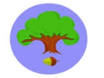 Sports and PE Funding: Planned Spending 2018 – 2019ProvisionCostProvisionSchools Sports Partnership (SSCo) / Thurston Community College (TCC) – Silver Package£550Competitive sports across the Thurston Partnership organised and led by a specialist PE teacher.Improving links between local schools for inter-school activities, events and competitions to encourage pupils to develop skills and leadership.Cpd opportunities for the PE subject leaders.Organise and deliver sports activities after school to build team building, confidence, sports skills and leadership.Organise and deliver PE lessons, modelling and working with class teachers to share good practice and develop class teachers’ confidence and subject knowledge.Develop leadership within the older classes to host activities and games with the younger children, building nurturing skills.Ensure that all pupils, including the disadvantaged, access and participate in high quality PE lessons.SSCo – KS1/ EYFS PE/ cpd £2400Organise and deliver PE lessons, modelling and working with class teachers to share good practice and develop class teachers’ confidence and subject knowledge.Ensure that all pupils, including the disadvantaged, access and participate in high quality PE lessons.Premier Sports – lunchtime clubs £1200Facilitating whole school activities to build intra-school competitions and team-building opportunities. Engage pupils, including the disadvantaged, in participating with fun activities.Premier Sports – after school club £1650Facilitating whole school activities to build intra-school competitions and team-building opportunities. Engage pupils, including the disadvantaged, in participating with fun activities.Premier Sports – KS2 PE/ cpd  £3300 Organise and deliver PE lessons, modelling and working with class teachers to share good practice and develop class teachers’ confidence and subject knowledge.Ensure that all pupils, including the disadvantaged, access and participate in high quality PE lessons.Transport to TCC for sports fixtures£200Transport costs to allow pupils to participate in inter-school activities at Thurston Community College.Sports Day£100Purchase of medals, stickers and certificates as rewards for sports day.Total Predicted Grant = £8425Total Predicted Grant = £8425Total Predicted Grant = £8425